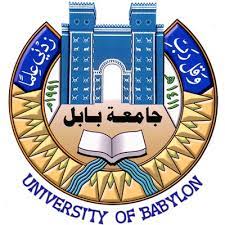 رئاسة جامعة بابلسياسات الجامعة الخاصة بأهداف التنمية المستدامةاعداد اللجنة الدائمة لإعداد ومراجعة السياسات. اسم الملف : Arabic_UoBPP_3_2021.docx تمت المراجعة في اجتماع اللجنة المنعقد بتاريخ 29/10/2021.جمهورية العراقوزارة التعليم العالي والبحث العلميجامعة بابلاعضاء اللجنة:العضو 1: أ. د. عباس نوري خضير العضو 2: أ. د. أسماعيل صعصاعالعضو 3: أ .د. فالح حسن كاطع العضو 4: أ. د. أياد محمد جبرالعضو 5: أ. د. زينب عبد الرزاق عبودالعضو 6: أ.م. د. هلال عبد الحسين عبود الليباويالعضو 7: م. د. بشرى محمد كاظم المطيريرئيس اللجنة: أ. د. قحطان هادي الجبوري  ©جامعة بابل-الرئاسة- وحدة تصنيف الجامعاتجميع الحقوق محفوظةايلول 2021http://www.uobabylon.edu.iq/http://sustainability.uobabylon.edu.iq/©جامعة بابل-الرئاسة- وحدة تصنيف الجامعاتجميع الحقوق محفوظةايلول 2021http://www.uobabylon.edu.iq/http://sustainability.uobabylon.edu.iq/UoBPP-03رقم السياسةضوابط  تضمن عدم التمييز ضد الاناث (الطالبة) وامكانية تقديم المرأة الى جميع البرامج الدراسية في الجامعة.عنوان السياسة أضف تاريخًا مستقبليًا عندما تدخل السياسة حيز التنفيذ بهذا التنسيق: شهر /يوم / سنة .  تاريخ النفاذ او الصلاحية30/10/2021تاريخ المصادقة2021تاريخ المراجعة (التنقيح)تفعيل دور الجامعة في تعزيز مشاركة المراة( الطالبة) وتسهيل تقديمها لجميع البرامج الدراسية والمنح البحثية. الغرض من السياسةاتفاقية القضاء على جميع أشكال التمييز ضد المرأة –سيداو-)التي صادق العراق على الانضمام أليها بموجب القانون رقم (66 لسنة 1986)مع تحفظه على بعض بنودها.مجال او اطار السياسةالطلبة المتقدمون للجامعة في كافة برامجها الدراسيةالفئة المستهدفةرئيس جامعة بابلالجهة التي تصادق على السياسةالجهات المسؤولة وذات الصلة المسؤولة عن التنفيذ والإدارة:رئيس الجامعة.مساعد رئيس الجامعة للشؤون الادارية والمالية.مساعد رئيس الجامعة للشؤون العلمية. العمداء ومعاونيهم.رؤساء الاقسام العلمية. الهيئة التدريسية كافة.التشكيلات الادارية في رئاسة الجامعة والكليات كافة.الجهة  المسؤولة عن التنفيذالإدارات أو المكاتب الرئيسية التي يجب إخطارها/ اشعارها بالسياسة بعد المصادقة والاعمام:دوائر الوزارة ذات العلاقة.ديوان محافظة بابلرئيس الجامعة.مساعد رئيس الجامعة للشؤون الادارية والمالية.مساعد رئيس الجامعة للشؤون العلمية.العمداء ومعاونيهم في كليات الجامعة.تشكيلات الجامعة – المراكز والاقسام كافةالملف الدوار..الجهات التي يجب اطلاعها على اعمام السياساتدليل السياسات العامة والاجراءات الادارية في جامعة بابل الخاصة بأهداف التنمية المستدامة.موقع جامعة بابل الرسمي باللغة العربية.موقع جامعة بابل الرسمي باللغة الانكليزية.اشعار رسمي الى تشكيلات الجامعة الادارية : كليات واقسام الرئاسة كافة.مواقع نشر السياساتعدم التمييز : ضمان المساواة ومنح الفرصالتعاريف والمصطلحات تلتزم الجامعة بتوفير فرص متساوية وعدم التمييز بين الجنسين للمقاعد الدراسية في كافة البرامج المتاحة .اعتماد الشفافية في التقديم و القبول للبرامج الدراسية للدراسات الاولية.اعتماد الشفافية في التقديم و القبول للبرامج الدراسية للدراسات العليا.اعتماد النشر للمقبولين في المقاعد الراسية وضمان الاعتراضات ان وجدت.تحرص الجامعة على توفير شبكة من مستشاري المساواة بين الجنسين للبحوث والدورات الدراسية.أقامة ورش عمل حول التوعية بالنوع ألأجتماعي داخل الحرم الجامعي.تنظيم استطلاعات باعتماد اليات التغذية الراجعة وبشكل دوري منظم بشأن قضايا التمييز. بيان السياسةتطبيق قانون عدم التمييز ضد المراة (الطالبة) والتعليمات الوزارية النافذةالاجراءات الاداريةلا يوجدالملاحظات الأخرى